Ministero dell’Istruzione e del Merito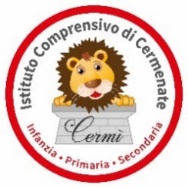 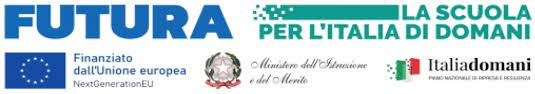 ISTITUTO COMPRENSIVO DI CERMENATE		tel. 031 771358 - fax 031 722632 - c.f. 81004150132Dirigenza ed Uffici amministrativi: Via Emilio Alfieri - 22072 CERMENATE (CO)MAIL: coic84700r@istruzione.it; PEC: coic84700r@pec.istruzione.it;Sito: www.iccermenate.edu.it2AL	Al Dirigente Scolastico	Istituto Comprensivo di 	CERMENATEOGGETTO: richiesta certificatoII /La sottoscritt_ _________________________________________________________________, nat_ a __________________________________________ il _______________________, genitore dell’alunno/a ___________________________________________ classe _______sez__________Plesso___________________________________________________________________________C H I E D Eil rilascio di n° _______ copie di:CERTIFICATO DI ISCRIZIONE – ANNO SCOLASTICO _____________CERTIFICATO DI ISCRIZIONE E FREQUENZA – ANNO SCOLASTICO _____________CERTIFICATO DI ISCR. E FREQUENZA con voti – ANNO SCOLASTICO _____________CERTIFICATO DI DIPLOMA – ANNO SCOLASTICO _____________ALTRO (specificare il tipo di richiesta) ___________________________________________Motivo della richiesta di certificato (obbligatorio): ______________________________________________Cermenate, __________________	Firma	________________________________N.B. : Il presente modulo deve essere inviato all’indirizzo mail: coic84700r@istruzione.it